DEUXIÈME CONFÉRENCE DE HAUT NIVEAU SUR LA SÛRETÉ
DE L’AVIATION (HLCAS/2)Montréal, 29 et 30 novembre 2018(Note présentée par [État])introduction...suite à donner par la ConférenceLa Conférence de haut niveau sur la sûreté de l’aviation est invitée à ...— FIN —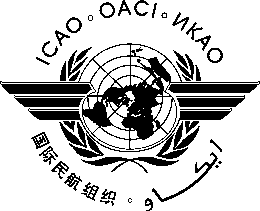 Organisation de l’aviation civile internationaleHLCAS/2-WP/xxx/x/18NOTE DE TRAVAILHLCAS/2-WP/xxx/x/18Point 1 : Contexte des menaces et des risques liés à la sûreté de l’aviationPoint 2 : Stratégies futures de gestion des risques liés à la sûreté de l’aviationPoint 3 : Plan pour la sûreté de l’aviation dans le monde (GASeP)Point 4 : Améliorer les synergies avec d’autres domainesPoint 5 : Assurer la durabilité des mesures de sûretéTITRESOMMAIRELa suite à donner par la Conférence de haut niveau sur la sûreté de l’aviation figure à la section x / au paragraphe x.x.